Карточка заданиеСогласно представленной схеме составьте описание операций по обработке накладного кармана и изготовьте узел обработки данного кармана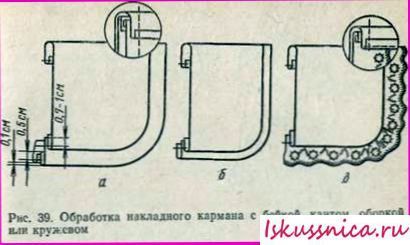 